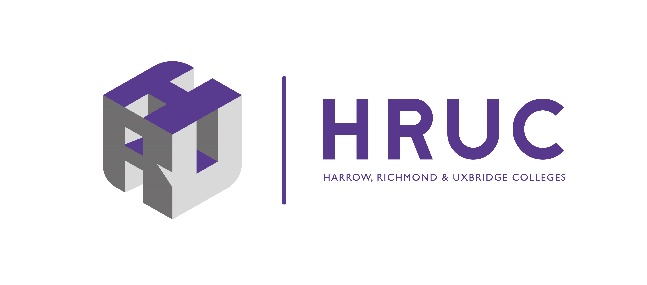 Job DescriptionProject Search / Supported Internship InstructorTitle of Post:			Project Search / Supported Internship InstructorResponsible to:		Curriculum Manager Grade:			PO1Hours:				36 hours per week, 52 weeks per yearContext and Main Purpose of the Job:The post holder will be based in Northwick Park Hospital.  They will lead and manage students with a variety of SEN needs, delivering the college's Project Search programme.  The post holder will have overall responsibility to plan, develop, co-ordinate, and implement a holistic curriculum programme. They will be working work closely with the job coaches to ensure trainees are able develop and progress their skills on all aspects of the programme.  The post holder will be expected, alongside the job coaches, to develop competitive jobs in the host business.Reporting to the Curriculum Manager, the post holder will make a major contribution to plan, deliver, and develop teaching and learning opportunities as well as manage and support students on programme in accordance with the College’s values and mission. Teaching and related activities:Facilitate person centered planning, develop a vocational profile, and utilize information for annual internship decisions and development.Design and co-ordinate an employability skills curriculum. Develop specific session/units (where appropriate and relevant) to the host business (hospital), programme and trainee needs.Ensure program information is available to all partners.Problem solve with other staff regarding student challenges to lead to positive outcomes.Assist with CV development for students.Be involved in the student recruitment for following programme yearJob coach trainees on internshipsDevelop competitive jobs in the host business, and being proactive in developing the working relationships within the hospital environmentCo-ordinate Employment Planning meetings for students and team membersCollect and record data for individual program as well as Project Search international data baseWork closely with the job coaches to implement all aspects of the Project Search program  Participate in the completion of student’s Annual ReviewsFacilitate Family Involvement with family membersDevelop internships with managers from host business Monitor students’ attendance, progress, and achievement. Use tracking software for ILPs and assessment and prepare relevant reports.To keep staff and managers informed of developmentsTeach and manage learning Contribute to the management and co-ordination of coursesParticipate in course evaluation, quality assurance and self-assessment systems.Act as a personal tutor and implement the college pastoral system as appropriatePromote a positive image of additionality including the importance of English, maths, employability General DutiesCommitment to personal professional development.Participate in a programme of personal staff development, staff conferences and staff appraisal, appropriate to both individual and college needs.Support the ethos of HRUC as well as its marketing and recruitment activities.Support the college’s commitment to safeguarding and promoting the welfare of children, young adults and vulnerable adults.Participate fully in the development of effective teamwork throughout the college.Maintain the highest professional standards in accordance with the policies of the corporation.Participate in open evenings, parent/student consultation evenings and other college events. Use information technology where appropriate and demonstrate a commitment to developing own IT skills.Promote a positive image of the CollegeAssist with promotion, supervision, management and administration of such college activities as may be required from time to time.Willingness to do evening work/and occasional Saturdays.Willingness to be involved in subject-related visits.Willingness to work across all college/off sites.Carry out other duties as may reasonably be required by the Curriculum Manager.NOTE: The duties and responsibilities outline above are not exhaustive and may be varied from time to time. They do not form part of the jobholder’s contract of employment.Project Search / Supported Internship InstructorPerson SpecificationEvidence of criteria will be established from:AF = Application FormIV = Interview	Cert = Certificates checked on induction T = micro-teach or skills test at selection process stageEssentialDesirableAssessed? *Qualifications Good standard of general education, and a degree or appropriate professional qualification in a relevant area✓AF/CertCommitment to personal professional development✓AF/CertKnowledge, Skills, and ExperienceRelevant experience of working with SEN students in an educational setting✓AF/IVGood organisation and administrative skills ✓AF/IVGood IT skills (Microsoft Office)✓AF/IVEnthusiasm and affinity for working with students in an education setting✓AF/IVAbility to think creatively and engage positively with students with a broad range of more complex needs✓AF/IVCreativity and imagination to plan and develop an engaging curriculum for a range of students with complex needs✓AF/IV/TAbility to work as an effective team member✓AF/IVCommitment to high standards of teaching and pastoral care for students✓AF/IVGood understanding of employability skills✓AF/IVAbility to communicate effectively with clarity and credibility✓IV/TAbility to deliver dynamic, student-centred sessions that engages and develops effective learning ✓AF/IV/TPersonal AttributesAbility to build and maintain relationships in the host environment, using job coaches as a way to optimise this ✓AF/IVAn enthusiastic and positive manner✓IVAbility to work effectively under pressure and manage conflicting priorities✓AF/IVCreativity, innovation, and original thinking✓AF/IVCommitment to HRUC’s Equality and Diversity policy and Safeguarding/Prevent ✓IV